Comparing and Ordering Numbers to 200 Behaviours/StrategiesComparing and Ordering Numbers to 200 Behaviours/StrategiesComparing and Ordering Numbers to 200 Behaviours/StrategiesComparing and Ordering Numbers to 200 Behaviours/StrategiesComparing and Ordering Numbers to 200 Behaviours/StrategiesComparing and Ordering Numbers to 200 Behaviours/StrategiesStudent makes 3-digit numbers but doesn’t know whether a number is greater than or less than 150.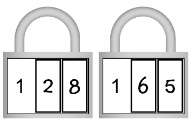 “I don’t know which one is greater than 150.”Student makes 3-digit numbers but doesn’t know whether a number is greater than or less than 150.“I don’t know which one is greater than 150.”Student makes 3-digit numbers, but struggles to place them accurately on the number line.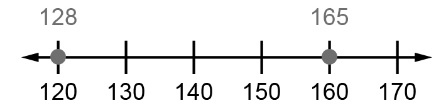 Student makes 3-digit numbers, but struggles to place them accurately on the number line.Student models numbers with manipulatives to help order on number line. 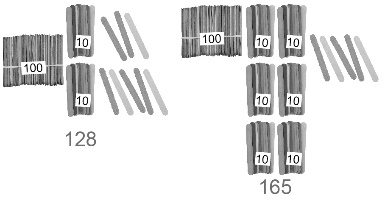 Student models numbers with manipulatives to help order on number line. Observations/DocumentationObservations/DocumentationObservations/DocumentationObservations/DocumentationObservations/DocumentationObservations/DocumentationStudent recites counting sequence or uses hundred chart to order numbers.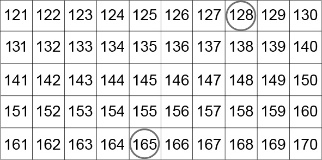 “165 is greater because it is farther down on the hundred chart.”Student recites counting sequence or uses hundred chart to order numbers.“165 is greater because it is farther down on the hundred chart.”Student compares, digit by digit.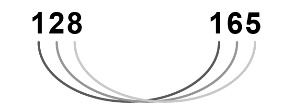 “Both have 1 hundred. 128 has 2 tens and 165 has 6 tens. So, 165 is greater than 128.”Student compares, digit by digit.“Both have 1 hundred. 128 has 2 tens and 165 has 6 tens. So, 165 is greater than 128.”Student successfully uses benchmarks to compare and order.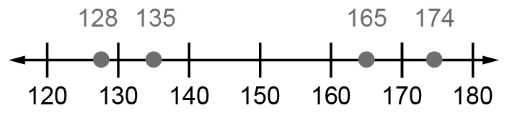 “The numbers from least to greatest are: 128, 135, 165, 174.”Student successfully uses benchmarks to compare and order.“The numbers from least to greatest are: 128, 135, 165, 174.”Observations/DocumentationObservations/DocumentationObservations/DocumentationObservations/DocumentationObservations/DocumentationObservations/Documentation